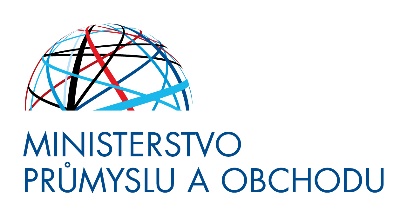 Projekt:			„Polkovice – renovace veřejného osvětlení“Poskytovatel dotace:		MINISTERSTVO PRŮMYSLU A OBCHODUProjekt byl realizován s dotací státního rozpočtu v rámci Státního programu na podporu úspor energie na období           2017 – 2021 Program Efekt 2 pro 2018Celkové náklady: 1 129 118,80 KčDotace MPO:           488 445,- Kč